Fylkesmesterskap i isfiske 2019Publisert 12.12.2018 14:27Oppdatert 20.12.2018 13:48Avholdes på Steinsjøen ved Sagvollen på Gran Østås 24. februar 2019. Påmelding skjer på stedet fra kl. 09.00 - 10.45. 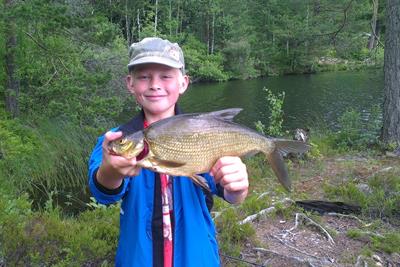 ​​​​​​Fiske foregår fra 11.00 - 14.00.Priser:Voksne 150.-Junior y/e 100.-Barn gratis.Lag 450.-Premiering 1/3del, alle barn får premie.Merking fra RV4.Vel møtt tæll en trivelig dag på isen.Kontakt granjff@gmail.com, eller Magnar Høien (leder for fiskeutvalget i Gran JFF)